§506.  Hearings; contractsThe commission may hold public and private hearings related to the field of historic preservation.  The director may enter into contracts, within the limit of funds available, with individuals or organizations and institutions for services furthering the objectives of this chapter; and enter into contracts, within the limit of funds available, with public or private, local or regional organizations or associations for cooperative endeavors furthering the objective of this chapter.  The director may make recommendations to the commission regarding the acceptance of gifts, contributions, devises and bequests of funds and objects from individuals, foundations, corporations and other organizations, and institutional or governmental bodies for the purpose of furthering the objectives of this chapter.  The commission is authorized and empowered to establish an endowment fund.  Any funds, if given as an endowment, must be invested by the Treasurer of State according to the laws governing the investment of trust funds.  [PL 1991, c. 622, Pt. V, §5 (AMD).]SECTION HISTORYPL 1971, c. 536, §1 (NEW). PL 1975, c. 771, §297 (AMD). PL 1979, c. 21 (RPR). PL 1991, c. 622, §V5 (AMD). The State of Maine claims a copyright in its codified statutes. If you intend to republish this material, we require that you include the following disclaimer in your publication:All copyrights and other rights to statutory text are reserved by the State of Maine. The text included in this publication reflects changes made through the First Regular and First Special Session of the 131st Maine Legislature and is current through November 1. 2023
                    . The text is subject to change without notice. It is a version that has not been officially certified by the Secretary of State. Refer to the Maine Revised Statutes Annotated and supplements for certified text.
                The Office of the Revisor of Statutes also requests that you send us one copy of any statutory publication you may produce. Our goal is not to restrict publishing activity, but to keep track of who is publishing what, to identify any needless duplication and to preserve the State's copyright rights.PLEASE NOTE: The Revisor's Office cannot perform research for or provide legal advice or interpretation of Maine law to the public. If you need legal assistance, please contact a qualified attorney.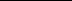 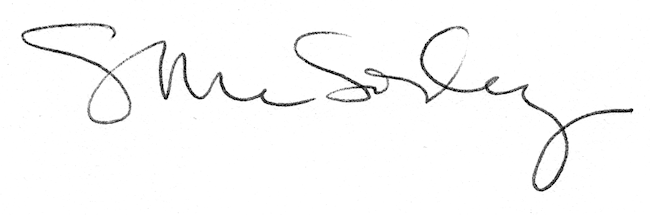 